ПОСТАНОВЛЕНИЕ						     КАРАРот 22 февраля 2022 года                                                        № 11О внесении изменений в Постановление Главы Камско-Устьинского муниципального района от 02.02.2010 №12 «О создании комиссии по соблюдению требований к служебному поведению муниципальных служащих и урегулированию конфликта интересов Камско-Устьинского муниципального района» В целях повышения эффективности работы комиссии по соблюдению требований к служебному поведению муниципальных служащих и урегулированию конфликта интересов Камско-Устьинского муниципального района, в связи с кадровыми изменениями, ПОСТАНОВЛЯЮ:Приложение №1 постановления Главы Камско-Устьинского муниципального района от 02.02.2010 №12 «О создании комиссии по соблюдению требований к служебному поведению муниципальных служащих и урегулированию конфликта интересов Камско-Устьинского муниципального района» изложить в новой редакции (прилагается).   Контроль за исполнением настоящего постановления возложить на заместителя Главы Камско-Устьинского муниципального района Габидуллина Г.А. Н.А. Вазыхов                                                                                                                           Приложение №1                                                                                                                 к постановлению Главы                                                                                                                 Камско-Устьинского                                                                                                                  муниципального района                                                                                                                  Республики Татарстан                                                                                                                                                                                                                                   от «22» февраля 2022 № 11Состав комиссии по соблюдению требований кслужебному поведению муниципальных служащих и урегулированию конфликта интересов в Камско-Устьинском муниципальном районе             Габидуллин Г.А. – заместитель Главы муниципального района председатель комиссии;            Сороковнина Е.В. – заместитель руководителя исполнительного комитета муниципального района (по социальному развитию), заместитель председателя комиссии  (по согласованию);            Юсупова Н.В. – заместитель начальника организационного отдела по кадровой работе аппарата Совета муниципального района, секретарь комиссии.Члены комиссии:   Вафин Р.Ф. – руководитель аппарата Совета Камско-Устьинского муниципального района;            Россиев Д.М. – помощник главы по вопросам противодействия коррупции Камско-Устьинского муниципального района;             Хуснутдинов Т.Х. – начальник юридического отдела аппарата Совета Камско-Устьинского муниципального района;	   Гращенкова Т.Н. – председатель Общественного Совета Камско-Устьинского муниципального района (по согласованию);             Загидуллина С.Ю. – директор филиала открытого акционерного общества «Татмедиа», главный редактор газеты «Волжские зори» («Идел таннары») (по согласованию);	   Колчина Е.Л. - председатель Контрольно-счетной палаты Камско-Устьинского муниципального района (по согласованию).ЛИСТ СОГЛАСОВАНИЯпроекта постановления ГлавыКамско-Устьинского муниципального района	«О внесении изменений в Постановление Главы Камско-Устьинского муниципального района от 02.02.2010 №12  «О создании комиссии по урегулированию конфликта интересов Камско-Устьинского муниципального района»1. Проект подготовлен: 2. Исполнитель: Николаева Л.Н. номер телефона:    2-18-443. Подпись руководителя     отдела (управления) __________________  Дата: ___________4. Визы руководителей исполкома муниципального  района структурных подразделений, предприятий, организаций:        7. Нормативность акта  __________________________________________                                                              (нормативный, не нормативный)        8.Передано на доработку_________________________________________                                                              (дата, от кого)        9. Передано на подпись __________________________________________       10. Зарегистрировано ___________________________________________       11. Направлено ________________________________________________ ГЛАВА                           КАМСКО-УСТЬИНСКОГОМУНИЦИПАЛЬНОГО  РАЙОНАРЕСПУБЛИКИ ТАТАРСТАН ул. Калинина, д.31, пгт. Камское Устье, 422820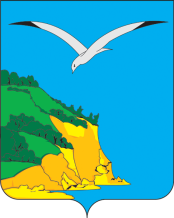 ТАТАРСТАН  РЕСПУБЛИКАСЫКАМА ТАМАГЫ  МУНИЦИПАЛЬ РАЙОНЫ  БАШлыгыКалинин урамы, 31 йорт,                                 штп. Кама Тамагы, 422820Тамагы, 422820тел.: (884377) 2-11-51, факс: 2-18-86,  e-mail: Kamuste.Sekretar@tatar.ru, http://kamskoye-ustye.tatarstan.ru.тел.: (884377) 2-11-51, факс: 2-18-86,  e-mail: Kamuste.Sekretar@tatar.ru, http://kamskoye-ustye.tatarstan.ru.тел.: (884377) 2-11-51, факс: 2-18-86,  e-mail: Kamuste.Sekretar@tatar.ru, http://kamskoye-ustye.tatarstan.ru.Наименование должности подразделения согласующегоФ.И.О.Датапередачи на согласованиеПодпись, дата согласования. Замечание устранено.Подпись, датаЗаместитель главы Камско-Устьинского муниципального районаГ.А. ГабидуллинРуководитель аппарата Совета Камско-Устьинского муниципального района Р.Ф. ВафинНачальник организационного отдела аппарата Совета Камско-Устьинского муниципального районаА.Ф.ИсмагиловаНачальник  юридического отдела аппарата Совета Камско-Устьинского муниципального районаТ.Х.Хуснутдинов